T.CORTAHİSARKAYMAKAMLIĞIÇAĞLAYAN ADNAN MENDERES ANADOLU LİSESİ MÜDÜRLÜĞÜ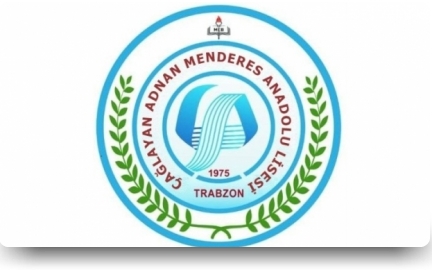 2019-2023 STRATEJİK PLANI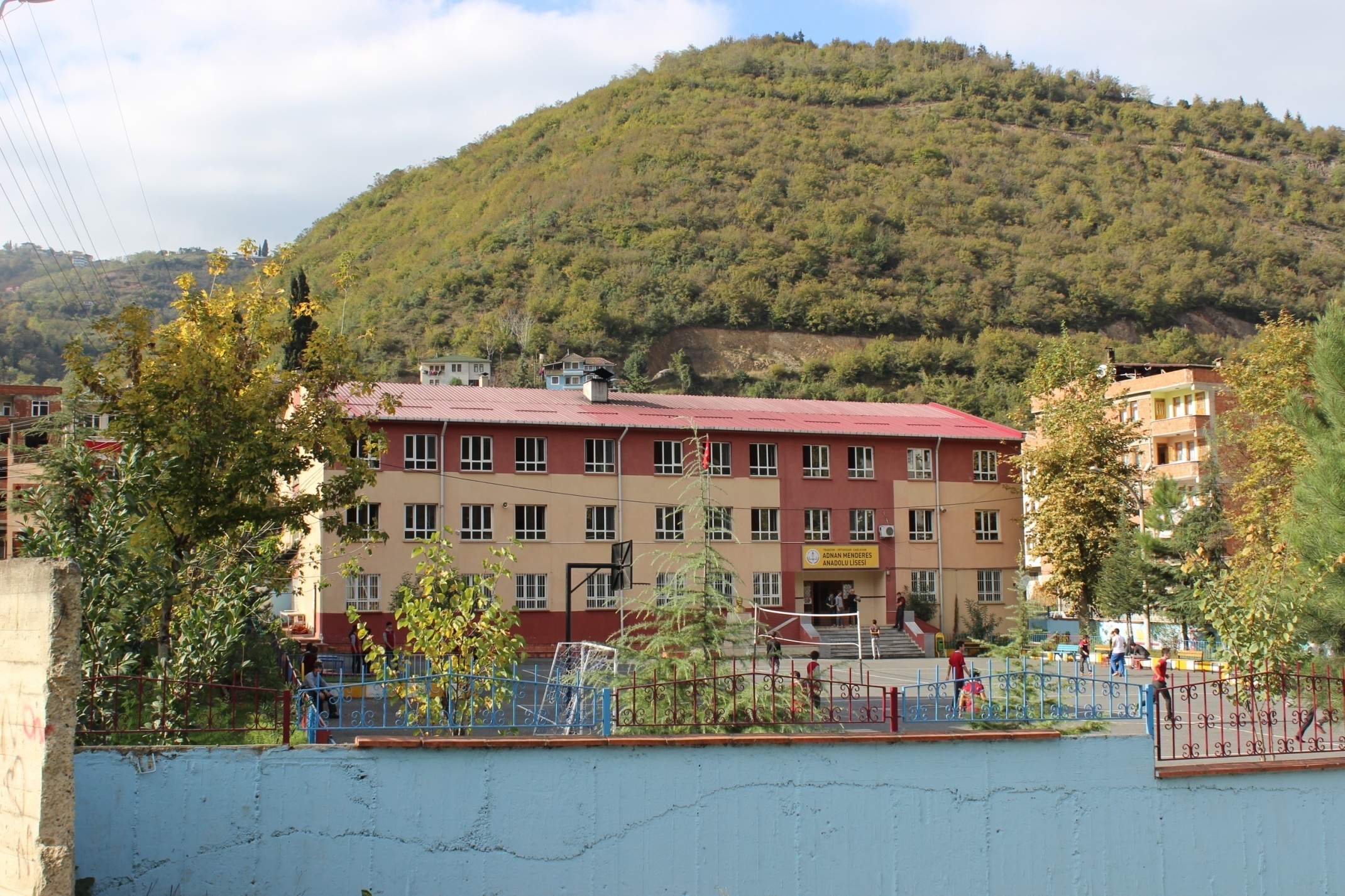 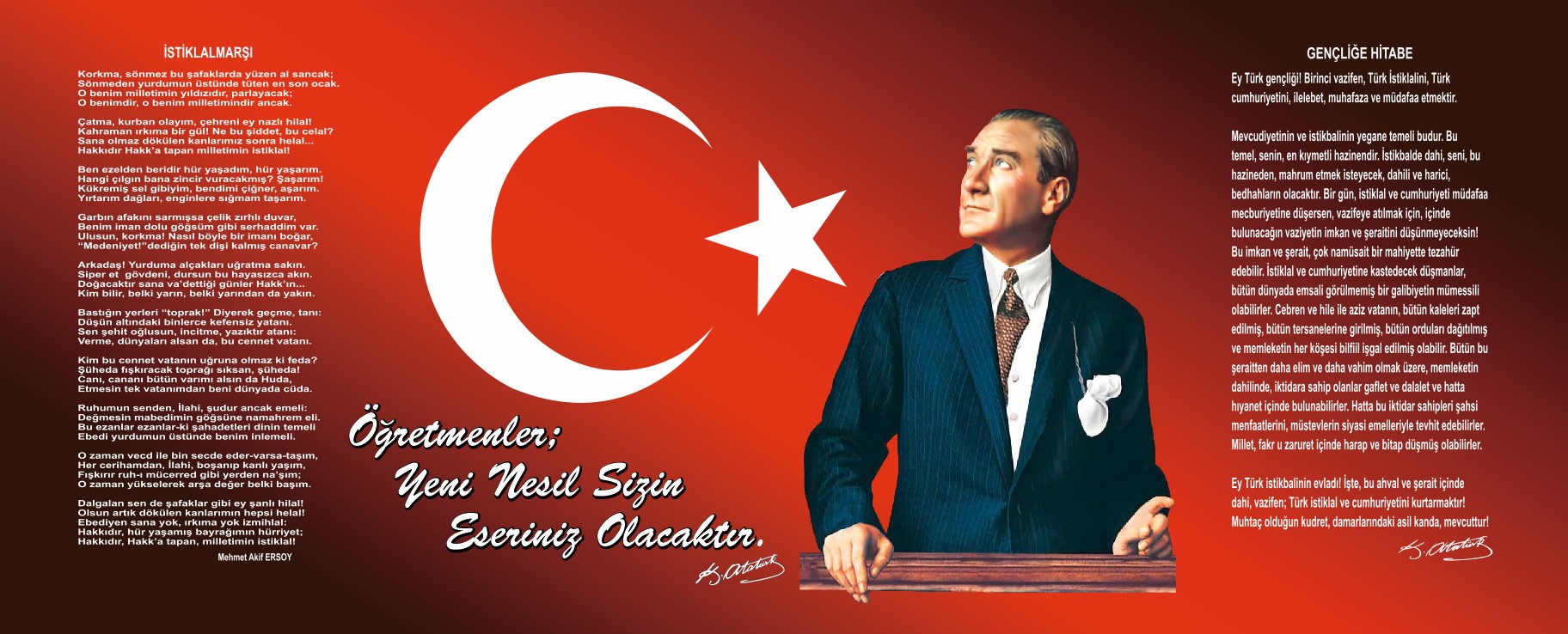 SunuşL MÜDÜRÜNÜN  RESMİ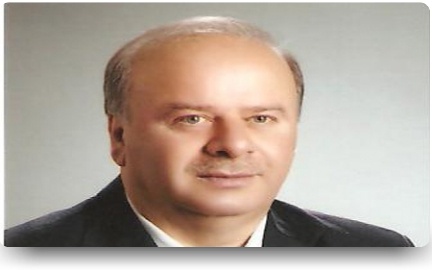 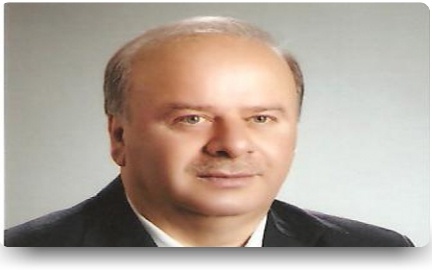                OKUL MÜDÜRÜ SUNUŞU              Bir milletin kalkınmasını sağlayan en önemli etken hiç şüphesiz çağdaş bir eğitim anlayışına sahip olmasıdır. Gelişen ve ilerleyen dünyanın onurlu bir üyesi olan ülkemizin saygın yerini koruyabilmesi her alanda olduğu gibi eğitim alanında da kaynakların rasyonel bir şekilde kullanılmasıyla doğru orantılıdır. Gelişmiş ülkelerde uzun yıllardır uygulanan bu metot eğitimde stratejik planlamayı mecbur hale getirmiştir.             Stratejik planlamanın en önemli unsurları öncelikle kendi eğitim sistemimizi tanımlayarak, yapılan eğitim ve öğretim anlayışını sınamak ve böylece var olan düzen üzerine yordamalarda bulunarak kaynakların en iyi şekilde kullanılmasını ve kurumca sahip olunan misyon, vizyon ve hedeflerin belirlenerek geliştirilmesini sağlamaktır. 2019-2023 Stratejik Planımızın oluşturulmasında öncelikle tüm paydaşlarımızın katılımını hedefledik.	Paydaşlarımızın katılımını sağlamak için kurum içinde sağlıklı bir iletişim ortamının oluşturmaya çalıştık.            Ortahisar ÇAMAL Müdürlüğü olarak hazırladığımız 2019-2023 Stratejik Planı ile eğitim ve öğretime erişim, eğitim öğretimde kalite, kurumsal kapasitenin artırılması alanlarında öngördüğümüz Stratejilerle, hedef ve amaçlarımıza ulaşmak gayretinde olacağız. Nihai hedefimiz, okulumuzda/kurumumuzda gerçekleşecek başarılı çalışmalarla ülkemiz eğitimine ve 2023 vizyonuna katkıda bulunmaktır. Ortahisar ÇAMAL Müdürlüğü stratejik planının hazırlanmasında yoğun çaba gösteren Stratejik plan üst kurulu ve ekibine ve emeği geçen tüm personelimize teşekkür eder, çalışmamızın ülkemize, ilimize, ilçemize ve okulumuza/kurumumuza faydalı olmasını temenni ederim.                                                                                                                                                              Turan KOCAMANOĞLU                                                                                                                                                                          Okul Müdürü                                 İçindekilerSUNUŞ……………………………………………………………………………………………………………………………………………………………………………………………………………………………………………………………….4İçindekiler	5BÖLÜM I: GİRİŞ ve PLAN HAZIRLIK SÜRECİ	6BÖLÜM II: DURUM ANALİZİ	6Okulun Kısa Tanıtımı *	7Okulun Mevcut Durumu: Temel İstatistikler	8-43PAYDAŞ ANALİZİ	44-46GZFT (Güçlü, Zayıf, Fırsat, Tehdit) Analizi *	47-50Gelişim ve Sorun Alanları	50-53BÖLÜM III: MİSYON, VİZYON VE TEMEL DEĞERLER	54MİSYONUMUZ *	54VİZYONUMUZ *	54TEMEL DEĞERLERİMİZ *	55TEMA I: EĞİTİM VE ÖĞRETİME ERİŞİM	55TEMA II: EĞİTİM VE ÖĞRETİMDE KALİTENİN ARTIRILMASI	56TEMA III: KURUMSAL KAPASİTE	60V. BÖLÜM: MALİYETLENDİRME	62BÖLÜM I: GİRİŞ ve PLAN HAZIRLIK SÜRECİ2019-2023 dönemi stratejik plan hazırlıkları İl Milli Eğitim Müdürlüğünün duyurusuyla Üst Kurul ile Stratejik Plan Ekibinin oluşturulması ile başlamıştır. Ekip tarafından İl Milli Eğitim Müdürlüğünün çalışma takvimine göre ilk aşamada durum analizi çalışmaları yapılmış ve durum analizi aşamasında paydaşlarımızın plan sürecine aktif katılımını sağlamak üzere öğretmen öğrenci ve veli paydaş anketleri uygulanarak, toplantı ve görüşmeler yapılmıştır.Durum analizinin ardından geleceğe yönelim bölümüne geçilerek okulumuzun amaç, hedef, gösterge ve eylemleri İl ve İlçe Milli Eğitim Müdürlüklerimizle uyumlu olarak belirlenmiştir. Çalışmaları yürüten ekip ve kurul bilgileri altta verilmiştir.STRATEJİK PLAN ÜST KURULUBÖLÜM II:DURUM ANALİZİDurum analizi bölümünde okulumuzun mevcut durumu ortaya konularak neredeyiz sorusuna yanıt bulunmaya çalışılmıştır. Bu kapsamda okulumuzun kısa tanıtımı, okul künyesi ve temel istatistikleri, paydaş analizi ve görüşleri ile okulumuzun Güçlü Zayıf Fırsat ve Tehditlerinin (GZFT) ele alındığı analize yer verilmiştir.Okulun Kısa Tanıtımı           Okulumuzun orta kısmı 1969 yılında, lise kısmı ise 1975 yılında açılmıştır. Okul ayrı binada eğitim-öğretime devam etmiştir. Daha sonra halkımızın katkısıyla yapılan yeni binasına 1986 yılında taşınarak bu binada eğitim-öğretime devam etmektedir.           Okulumuzun ilk adı Çağlayan Lisesi’dir. Daha sonraki yıllarda okul koruma derneğinin teklifi ve bakanlık oluru ile Çağlayan Adnan Menderes Lisesi olarak değişmiştir. Okulumuz karma olup, normal eğitim yapılmaktadır. Okulumuz kaloriferle ısıtılmaktadır. Okulumuzda 24 tuvalet ve 12 lavabo bulunmaktadır.Okulumuzda 2001–2002 eğitim ve öğretim yılında Süper Lise (YDA) açılmış olup bu liseye 17 öğrenci kayıt yaptırmıştır. 2013-2014 eğitim ve öğretim yılında okulumuz Çağlayan Adnan Menderes Anadolu Lisesi ismini alarak Anadolu lisesine dönüştürülmüştür.        Okulumuz 2011-2012 eğitim öğretim yılında gerçekleştirilen LYS sonuçlarına göre matematik fen puan türünde genel liseler arasında Türkiye sekizincisi Trabzon birincisi olmuştur.Okulun Mevcut Durumu: Temel İstatistiklerOkul KünyesiOkulumuzun temel girdilerine ilişkin bilgiler altta yer alan okul künyesine ilişkin tabloda yer almaktadır.Temel Bilgiler Tablosu- Okul Künyesi (2018 ARALIK)Temel Bilgiler Tablosu- Okul Künyesi (2019 HAZİRAN)Temel Bilgiler Tablosu- Okul Künyesi (2019 ARALIK)Temel Bilgiler Tablosu- Okul Künyesi (2020 HAZİRAN)Temel Bilgiler Tablosu- Okul Künyesi (2020 ARALIK)Temel Bilgiler Tablosu- Okul Künyesi (2021 HAZİRAN)Temel Bilgiler Tablosu- Okul Künyesi (2021 ARALIK)Temel Bilgiler Tablosu- Okul Künyesi (2022 HAZİRAN)Temel Bilgiler Tablosu- Okul Künyesi (2022 ARALIK)Temel Bilgiler Tablosu- Okul Künyesi (2023 HAZİRAN)Temel Bilgiler Tablosu- Okul Künyesi (2023 ARALIK)Çalışan BilgileriOkulumuzun çalışanlarına ilişkin bilgiler altta yer alan tabloda belirtilmiştir.Çalışan Bilgileri Tablosu*(2018 ARALIK)Çalışan Bilgileri Tablosu(2019 HAZİRAN)Çalışan Bilgileri Tablosu(2019 ARALIK)Çalışan Bilgileri Tablosu(2020 HAZİRAN)Çalışan Bilgileri Tablosu(2020 ARALIK)Çalışan Bilgileri Tablosu(2021 HAZİRAN)Çalışan Bilgileri Tablosu(2021 ARALIK)Çalışan Bilgileri Tablosu(2022 HAZİRAN)Çalışan Bilgileri Tablosu(2022 ARALIK)Çalışan Bilgileri Tablosu2023 HAZİRAN)Çalışan Bilgileri Tablosu(2023 ARALIK)Okulumuz Bina ve Alanları	Okulumuzun binası ile açık ve kapalı alanlarına ilişkin temel bilgiler altta yer almaktadır.Okul Yerleşkesine İlişkin Bilgiler (2018 ARALIK)Sınıf ve Öğrenci Bilgileri	Okulumuzda yer alan sınıfların öğrenci sayıları alttaki tabloda verilmiştir.(2018 ARALIK)*Sınıf sayısına göre istenildiği kadar satır eklenebilir.Sınıf ve Öğrenci Bilgileri(2019 HAZİRAN)	Okulumuzda yer alan sınıfların öğrenci sayıları alttaki tabloda verilmiştir.Sınıf ve Öğrenci Bilgileri(2019 ARALIK)	Okulumuzda yer alan sınıfların öğrenci sayıları alttaki tabloda verilmiştir.Sınıf ve Öğrenci Bilgileri(2020 HAZİRAN)	Okulumuzda yer alan sınıfların öğrenci sayıları alttaki tabloda verilmiştir.Sınıf ve Öğrenci Bilgileri(2020 ARALIK)	Okulumuzda yer alan sınıfların öğrenci sayıları alttaki tabloda verilmiştir.Sınıf ve Öğrenci Bilgileri(2021 HAZİRAN)	Okulumuzda yer alan sınıfların öğrenci sayıları alttaki tabloda verilmiştir.Sınıf ve Öğrenci Bilgileri(2021 ARALIK)	Okulumuzda yer alan sınıfların öğrenci sayıları alttaki tabloda verilmiştir. Sınıf ve Öğrenci Bilgileri(2022 HAZİRAN)	Okulumuzda yer alan sınıfların öğrenci sayıları alttaki tabloda verilmiştir.Sınıf ve Öğrenci Bilgileri(2022 ARALIK)	Okulumuzda yer alan sınıfların öğrenci sayıları alttaki tabloda verilmiştir.Sınıf ve Öğrenci Bilgileri(2023 HAZİRAN)	Okulumuzda yer alan sınıfların öğrenci sayıları alttaki tabloda verilmiştir.Sınıf ve Öğrenci Bilgileri(2023 ARALIK)	Okulumuzda yer alan sınıfların öğrenci sayıları alttaki tabloda verilmiştir.Donanım ve Teknolojik KaynaklarımızTeknolojik kaynaklar başta olmak üzere okulumuzda bulunan çalışır durumdaki donanım malzemesine ilişkin bilgiye alttaki tabloda yer verilmiştir.Teknolojik Kaynaklar TablosuGelir ve Gider BilgisiOkulumuzun genel bütçe ödenekleri, okul aile birliği gelirleri ve diğer katkılarda dâhil olmak üzere gelir ve giderlerine ilişkin son iki yıl gerçekleşme bilgileri alttaki tabloda verilmiştir.PAYDAŞ ANALİZİKurumumuzun temel paydaşları öğrenci, veli ve öğretmen olmakla birlikte eğitimin dışsal etkisi nedeniyle okul çevresinde etkileşim içinde olunan geniş bir paydaş kitlesi bulunmaktadır. Paydaşlarımızın görüşleri anket, toplantı, dilek ve istek kutuları, elektronik ortamda iletilen önerilerde dâhil olmak üzere çeşitli yöntemlerle sürekli olarak alınmaktadır.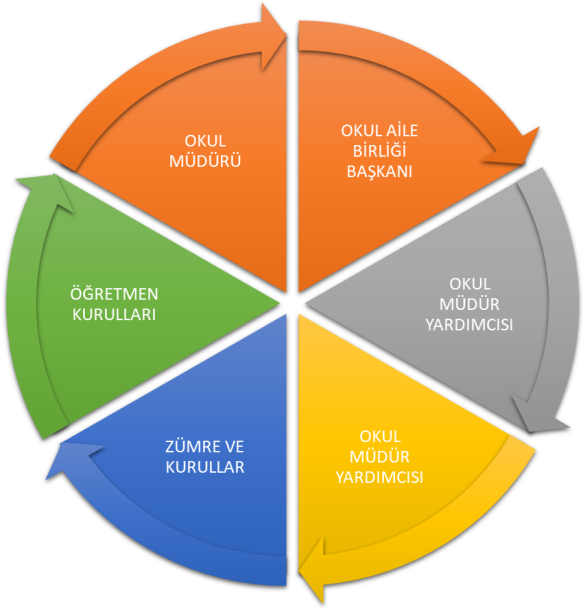 Paydaş anketlerine ilişkin ortaya çıkan temel sonuçlara altta yer verilmiştir * : Öğrenci Anketi Sonuçları:1-Öğrenciler ihtiyaç duyduklarında  öğretmenlerle rahatlıkla görüşebilmektedir.(%85)2-Öğrenciler okul rehberlik servisinden  yararlanabilmektedir.(%92)3-Okul kantininde satılan malzemeleri , öğrenciler sağlıklı ve güvenli bulmaktadır.(%95)4-Öğrenciler okulun içi ve dışını temiz bulmaktadır.(%98)5-Öğrenciler okulda kendini güvende hissetmektedirler.(%99)6-Öğrenciler okulda  sportif faaliyetleri gerçekleştirebilecekleri , spor salonun olmayışı(%55)7-Öğrenciler öğretmenlerinin yeniliğe açık olarak ders anlattığını düşünmektedirler.(%76)Öğretmen Anketi Sonuçları:1-Okul ortamında  karalar çalışanların  katılımıyla alınmaktadır. .(%95)2-Kurumdaki tüm duyurular çalışanlara zamanında iletilmektedir.(%98)3-Okulda çalışan öğretmenler kendilerini okulun değerli bir üyesi olarak görmektedir.(%95)4-Bina yapısnın yeterli fiziki donanıma sahip olmaması ,yeterli laboratuvarın  ve spor salonun olmayışı(%76)5-Okul idaresinin öğretmenlere karşı adil davranması (%98)Veli Anketi Sonuçları:1-Veliler  ihtiyaç duyduklarında  okul çalışanlarıyla iletişim kurmaktadırlar.(%96)2-Veliler öğretmen-öğrenci-veli iletişimden  memnunlar.(%96)3-Veliler ,okuldaki güvenlik anlayışından memnun.(%99)4-Veliler ,okulun temizliğinden memnunlar.(%98)5- Veliler öğrencilerin sprotif faaliyetlerinden memnundur.(%95)GZFT (Güçlü, Zayıf, Fırsat, Tehdit) Analizi *Okulumuzun temel istatistiklerinde verilen okul künyesi, çalışan bilgileri, bina bilgileri, teknolojik kaynak bilgileri ve gelir gider bilgileri ile paydaş anketleri sonucunda ortaya çıkan sorun ve gelişime açık alanlar iç ve dış faktör olarak değerlendirilerek GZFT tablosunda belirtilmiştir. Dolayısıyla olguyu belirten istatistikler ile algıyı ölçen anketlerden çıkan sonuçlar tek bir analizde birleştirilmiştir.Kurumun güçlü ve zayıf yönleri donanım, malzeme, çalışan, iş yapma becerisi, kurumsal iletişim gibi çok çeşitli alanlarda kendisinden kaynaklı olan güçlülükleri ve zayıflıkları ifade etmektedir ve ayrımda temel olarak okul müdürü/müdürlüğü kapsamından bakılarak iç faktör ve dış faktör ayrımı yapılmıştır. İçsel Faktörler *Güçlü YönlerZayıf YönlerDışsal Faktörler *FırsatlarTehditlerGelişim ve Sorun AlanlarıGelişim ve sorun alanları analizi ile GZFT analizi sonucunda ortaya çıkan sonuçların planın geleceğe yönelim bölümü ile ilişkilendirilmesi ve buradan hareketle hedef, gösterge ve eylemlerin belirlenmesi sağlanmaktadır. Gelişim ve sorun alanları ayrımında eğitim ve öğretim faaliyetlerine ilişkin üç temel tema olan Eğitime Erişim, Eğitimde Kalite ve kurumsal Kapasite kullanılmıştır. Eğitime erişim, öğrencinin eğitim faaliyetine erişmesi ve tamamlamasına ilişkin süreçleri; Eğitimde kalite, öğrencinin akademik başarısı, sosyal ve bilişsel gelişimi ve istihdamı da dâhil olmak üzere eğitim ve öğretim sürecinin hayata hazırlama evresini; Kurumsal kapasite ise kurumsal yapı, kurum kültürü, donanım, bina gibi eğitim ve öğretim sürecine destek mahiyetinde olan kapasiteyi belirtmektedir.Gelişim ve sorun alanlarına ilişkin GZFT analizinden yola çıkılarak saptamalar yapılırken yukarıdaki tabloda yer alan ayrımda belirtilen temel sorun alanlarına dikkat edilmesi gerekmektedir.Gelişim ve Sorun AlanlarımızBÖLÜM III: MİSYON, VİZYON VE TEMEL DEĞERLEROkul Müdürlüğümüzün Misyon, vizyon, temel ilke ve değerlerinin oluşturulması kapsamında öğretmenlerimiz, öğrencilerimiz, velilerimiz, çalışanlarımız ve diğer paydaşlarımızdan alınan görüşler, sonucunda stratejik plan hazırlama ekibi tarafından İl Milli Eğitim Müdürlüğümüz ve İlçe Milli Eğitim Müdürlüğümüzün Misyon Vizyon ve Temel değerleri esas alınarak oluşturulan Misyon, Vizyon, Temel Değerler; Okulumuz üst kurulana sunulmuş ve üst kurul tarafından onaylanmıştır.MİSYONUMUZ *: Okulumuzda; Milli Eğitimin genel amaç ve temel ilkeleri doğrultusunda tüm bireylerin yararlanabileceği bilgi üretimine dayalı modern eğitim ortamları hazırlamak, eğitim süreci içinde her bireyin yeteneğine uygun, kaliteli bir eğitim hizmeti sunmak, bilimsel düşünen, araştıran, bilgiye ulaşan, bilgiyi kullanan, problem çözme ve karar verme becerileri gelişmiş, kendisine ve topluma faydalı seçkin bireyler yetiştirmektir. VİZYONUMUZ *Her bireyi özel kılan ve değerlerimizi yaşatan eğitim tabanlı öğretim faaliyetleri ile paydaşlarına ufuklar açan bir okul olmakTEMEL DEĞERLERİMİZ *Hizmet bekleyenlerin ihtiyaçlarına odaklanmak,Ülkemizin geleceği konusunda sorumluluk,Birbirine saygı ve sevgi göstermek,Her çalışana değer vermek, eşit fırsat tanımak,Hatayı oluşmadan önlemek,Açık ve dürüst iletişim,Çevreyi koruma bilinci,Sürekli gelişim,Herkese katma değer üretme fırsatı tanımak,Problemin değil, çözümün parçası olmaya çalışmak,Karar almada şeffaflık ve hesap verebilirlik.Ben değil biz kültürünü yerleştirmek,Milli ve manevi değerlere bağlı kalmak,Demokrasi kültürüne sahip olmak,BÖLÜM IV: AMAÇ, HEDEF VE EYLEMLERTEMA I: EĞİTİM VE ÖĞRETİME ERİŞİMEğitim ve öğretime erişim okullaşma ve okul terki, devam ve devamsızlık, okula uyum ve oryantasyon, özel eğitime ihtiyaç duyan bireylerin eğitime erişimi, yabancı öğrencilerin eğitime erişimi ve hayatboyu öğrenme kapsamında yürütülen faaliyetlerin ele alındığı temadır.Stratejik Amaç 1: Kayıt bölgemizde yer alan çocukların okullaşma oranlarını artıran, öğrencilerin uyum ve devamsızlık sorunlarını gideren etkin bir yönetim yapısı kurulacaktır. Stratejik Hedef 1.1.Kayıt bölgemizde yer alan çocukların okullaşma oranları artırılacak ve öğrencilerin uyum ve devamsızlık sorunları da giderilecektir.Eylemler*TEMA II: EĞİTİM VE ÖĞRETİMDE KALİTENİN ARTIRILMASIEğitim ve öğretimde kalitenin artırılması başlığı esas olarak eğitim ve öğretim faaliyetinin hayata hazırlama işlevinde yapılacak çalışmaları kapsamaktadır. Bu tema altında akademik başarı, sınav kaygıları, sınıfta kalma, ders başarıları ve kazanımları, disiplin sorunları, öğrencilerin bilimsel, sanatsal, kültürel ve sportif faaliyetleri ile istihdam ve meslek edindirmeye yönelik rehberlik ve diğer mesleki faaliyetler yer almaktadır. Stratejik Amaç 2: Öğrencilerimizin gelişmiş dünyaya uyum sağlayacak şekilde donanımlı bireyler olabilmesi için eğitim ve öğretimde kalite artırılacaktır.Stratejik Hedef 2.1.Öğrenme kazanımlarını takip eden ve velileri de sürece dâhil eden bir yönetim anlayışı ile öğrencilerimizin akademik başarıları ve sosyal faaliyetlere etkin katılımı artırılacaktır.EylemlerStratejik Hedef 2.2.Etkin bir rehberlik anlayışıyla, öğrencilerimizi ilgi ve becerileriyle orantılı bir şekilde üst öğrenime veya istihdama hazır hale getiren daha kaliteli bir kurum yapısına geçilecektir. EylemlerTEMA III: KURUMSAL KAPASİTEStratejik Amaç 3: Eğitim ve öğretim faaliyetlerinin daha nitelikli olarak verilebilmesi için okulumuzun kurumsal kapasitesi güçlendirilecektir.Stratejik Hedef 3.1.İşlevsel bir insan kaynakları planlamasında personel yeterliliklerimiz geliştirilecektir, Eylemler:Stratejik Hedef 3.2 Okulumuzun mali kaynaklarını güçlendirmek ve finansal kaynakların etkin dağıtımını yaparak okulumuzun alt yapı ve donatım ihtiyaçları karşılanmaya çalışılacaktır.EylemlerV. BÖLÜM:MALİYETLENDİRME2019-2023 Stratejik Planı Faaliyet/Proje Maliyetlendirme TablosuÜst Kurul BilgileriÜst Kurul BilgileriEkip BilgileriEkip BilgileriAdı SoyadıUnvanıAdı SoyadıUnvanıTuran KOCAMANOĞLUOkul MüdürüMehmet AKÇAYMüdür YardımcısıMehmet AKÇAYMüdür YardımcısıDilek YILMAZÖğretmenHami KUDUBANÖğretmenBüşra KALFA KURTÖğretmenMelike KARAHÜSEYİN ÖZGENÖğretmenÖzcan SEZERÖğretmenFerruh AKKAYAOkul Aile Bir.BaşkanıSinan TURANÖğrenci velisiOktay ATALAROkul Aile Bir.ÜyesiHasan NAZÖğrenci velisiİli: TRABZONİli: TRABZONİli: TRABZONİli: TRABZONİlçesi: ORTAHİSARİlçesi: ORTAHİSARİlçesi: ORTAHİSARİlçesi: ORTAHİSARAdres:Pansiyon Sok.No:10 Çağlayan Mah.ORTAHİSAR/TRABZONPansiyon Sok.No:10 Çağlayan Mah.ORTAHİSAR/TRABZONPansiyon Sok.No:10 Çağlayan Mah.ORTAHİSAR/TRABZONCoğrafi Konum (link)*:Coğrafi Konum (link)*:https://goo.gl/maps/LGf8rbXcbdT2https://goo.gl/maps/LGf8rbXcbdT2Telefon Numarası: 0 462 357 30 260 462 357 30 260 462 357 30 26Faks Numarası:Faks Numarası:0 462 357 30 130 462 357 30 13e- Posta Adresi:caglayanadnanmenderes@gmail.com757036@meb.k12.trcaglayanadnanmenderes@gmail.com757036@meb.k12.trcaglayanadnanmenderes@gmail.com757036@meb.k12.trWeb sayfası adresi:Web sayfası adresi:camanadolulisesi.meb.k12.tr camanadolulisesi.meb.k12.tr Kurum Kodu:757036757036757036Öğretim Şekli:Öğretim Şekli:Tam GünTam GünOkulun Hizmete Giriş Tarihi : 1969Okulun Hizmete Giriş Tarihi : 1969Okulun Hizmete Giriş Tarihi : 1969Okulun Hizmete Giriş Tarihi : 1969Toplam Çalışan Sayısı *Toplam Çalışan Sayısı *3434Öğrenci Sayısı:Kız139139Öğretmen SayısıKadın1515Öğrenci Sayısı:Erkek156156Öğretmen SayısıErkek1212Öğrenci Sayısı:Toplam295295Öğretmen SayısıToplam2727Derslik Başına Düşen Öğrenci SayısıDerslik Başına Düşen Öğrenci SayısıDerslik Başına Düşen Öğrenci Sayısı:27Şube Başına Düşen Öğrenci SayısıŞube Başına Düşen Öğrenci SayısıŞube Başına Düşen Öğrenci Sayısı:27Öğretmen Başına Düşen Öğrenci SayısıÖğretmen Başına Düşen Öğrenci SayısıÖğretmen Başına Düşen Öğrenci Sayısı:11Şube Başına 30’dan Fazla Öğrencisi Olan Şube SayısıŞube Başına 30’dan Fazla Öğrencisi Olan Şube SayısıŞube Başına 30’dan Fazla Öğrencisi Olan Şube Sayısı:5Öğrenci Başına Düşen Toplam Gider Miktarı*Öğrenci Başına Düşen Toplam Gider Miktarı*Öğrenci Başına Düşen Toplam Gider Miktarı*48.00TLÖğretmenlerin Kurumdaki Ortalama Görev SüresiÖğretmenlerin Kurumdaki Ortalama Görev SüresiÖğretmenlerin Kurumdaki Ortalama Görev Süresi5 YILİli: TRABZONİli: TRABZONİli: TRABZONİli: TRABZONİlçesi: ORTAHİSARİlçesi: ORTAHİSARİlçesi: ORTAHİSARİlçesi: ORTAHİSARAdres: Pansiyon Sok.No:10 Çağlayan Mah.ORTAHİSAR/TRABZONPansiyon Sok.No:10 Çağlayan Mah.ORTAHİSAR/TRABZONPansiyon Sok.No:10 Çağlayan Mah.ORTAHİSAR/TRABZONCoğrafi Konum (link):Coğrafi Konum (link):https://goo.gl/maps/LGf8rbXcbdT2https://goo.gl/maps/LGf8rbXcbdT2Telefon Numarası: 0 462 357 30 260 462 357 30 260 462 357 30 26Faks Numarası:Faks Numarası:0 462 357 30 130 462 357 30 13e- Posta Adresi:caglayanadnanmenderes@gmail.com757036@meb.k12.trcaglayanadnanmenderes@gmail.com757036@meb.k12.trcaglayanadnanmenderes@gmail.com757036@meb.k12.trWeb sayfası adresi:Web sayfası adresi:camanadolulisesi.meb.k12.tr camanadolulisesi.meb.k12.tr Kurum Kodu:757036757036757036Öğretim Şekli:Öğretim Şekli: (Tam Gün) (Tam Gün)Okulun Hizmete Giriş Tarihi : 1969Okulun Hizmete Giriş Tarihi : 1969Okulun Hizmete Giriş Tarihi : 1969Okulun Hizmete Giriş Tarihi : 1969Toplam Çalışan Sayısı Toplam Çalışan Sayısı 3737Öğrenci Sayısı:Kız139139Öğretmen SayısıKadın1717Öğrenci Sayısı:Erkek151151Öğretmen SayısıErkek1212Öğrenci Sayısı:Toplam290290Öğretmen SayısıToplam2929Derslik Başına Düşen Öğrenci SayısıDerslik Başına Düşen Öğrenci SayısıDerslik Başına Düşen Öğrenci Sayısı24Şube Başına Düşen Öğrenci SayısıŞube Başına Düşen Öğrenci SayısıŞube Başına Düşen Öğrenci Sayısı24Öğretmen Başına Düşen Öğrenci SayısıÖğretmen Başına Düşen Öğrenci SayısıÖğretmen Başına Düşen Öğrenci Sayısı10.06Şube Başına 30’dan Fazla Öğrencisi Olan Şube SayısıŞube Başına 30’dan Fazla Öğrencisi Olan Şube SayısıŞube Başına 30’dan Fazla Öğrencisi Olan Şube Sayısı5Öğrenci Başına Düşen Toplam Gider MiktarıÖğrenci Başına Düşen Toplam Gider MiktarıÖğrenci Başına Düşen Toplam Gider Miktarı56,84TL.Öğretmenlerin Kurumdaki Ortalama Görev SüresiÖğretmenlerin Kurumdaki Ortalama Görev SüresiÖğretmenlerin Kurumdaki Ortalama Görev Süresi5İli:TRABZONİli:TRABZONİli:TRABZONİli:TRABZONİlçesi:ORTAHİSARİlçesi:ORTAHİSARİlçesi:ORTAHİSARİlçesi:ORTAHİSARAdres: Pansiyon Sok.No:10 Çağlayan Mah.ORTAHİSAR/TRABZONPansiyon Sok.No:10 Çağlayan Mah.ORTAHİSAR/TRABZONPansiyon Sok.No:10 Çağlayan Mah.ORTAHİSAR/TRABZONCoğrafi Konum (link):Coğrafi Konum (link):https://goo.gl/maps/LGf8rbXcbdT2https://goo.gl/maps/LGf8rbXcbdT2Telefon Numarası: 0 462 357 30 260 462 357 30 260 462 357 30 26Faks Numarası:Faks Numarası:0 462 357 30 130 462 357 30 13e- Posta Adresi:caglayanadnanmenderes@gmail.com757036@meb.k12.trcaglayanadnanmenderes@gmail.com757036@meb.k12.trcaglayanadnanmenderes@gmail.com757036@meb.k12.trWeb sayfası adresi:Web sayfası adresi:camanadolulisesi.meb.k12.tr camanadolulisesi.meb.k12.tr Kurum Kodu:757036757036757036Öğretim Şekli:Öğretim Şekli: (Tam Gün) (Tam Gün)Okulun Hizmete Giriş Tarihi : 1969Okulun Hizmete Giriş Tarihi : 1969Okulun Hizmete Giriş Tarihi : 1969Okulun Hizmete Giriş Tarihi : 1969Toplam Çalışan Sayısı Toplam Çalışan Sayısı 3737Öğrenci Sayısı:Kız115115Öğretmen SayısıKadın1313Öğrenci Sayısı:Erkek124124Öğretmen SayısıErkek1717Öğrenci Sayısı:Toplam239239Öğretmen SayısıToplam3030Derslik Başına Düşen Öğrenci SayısıDerslik Başına Düşen Öğrenci SayısıDerslik Başına Düşen Öğrenci Sayısı24Şube Başına Düşen Öğrenci SayısıŞube Başına Düşen Öğrenci SayısıŞube Başına Düşen Öğrenci Sayısı24Öğretmen Başına Düşen Öğrenci SayısıÖğretmen Başına Düşen Öğrenci SayısıÖğretmen Başına Düşen Öğrenci Sayısı8Şube Başına 30’dan Fazla Öğrencisi Olan Şube SayısıŞube Başına 30’dan Fazla Öğrencisi Olan Şube SayısıŞube Başına 30’dan Fazla Öğrencisi Olan Şube Sayısı1Öğrenci Başına Düşen Toplam Gider MiktarıÖğrenci Başına Düşen Toplam Gider MiktarıÖğrenci Başına Düşen Toplam Gider Miktarı56,84TL.Öğretmenlerin Kurumdaki Ortalama Görev SüresiÖğretmenlerin Kurumdaki Ortalama Görev SüresiÖğretmenlerin Kurumdaki Ortalama Görev Süresi5İli: ………………………………………………………….İli: ………………………………………………………….İli: ………………………………………………………….İli: ………………………………………………………….İlçesi: ……………………………………….………………….İlçesi: ……………………………………….………………….İlçesi: ……………………………………….………………….İlçesi: ……………………………………….………………….Adres: …………………………. …………………………. …………………………. Coğrafi Konum (link):Coğrafi Konum (link):…………………………. …………………………. Telefon Numarası: …………………………. …………………………. …………………………. Faks Numarası:Faks Numarası:e- Posta Adresi:…………………………. …………………………. …………………………. Web sayfası adresi:Web sayfası adresi:…………………………. …………………………. Kurum Kodu:Öğretim Şekli:Öğretim Şekli:…………………….. (Tam Gün/İkili Eğitim)…………………….. (Tam Gün/İkili Eğitim)Okulun Hizmete Giriş Tarihi : Okulun Hizmete Giriş Tarihi : Okulun Hizmete Giriş Tarihi : Okulun Hizmete Giriş Tarihi : Toplam Çalışan Sayısı Toplam Çalışan Sayısı Öğrenci Sayısı:KızÖğretmen SayısıKadınÖğrenci Sayısı:ErkekÖğretmen SayısıErkekÖğrenci Sayısı:ToplamÖğretmen SayısıToplamDerslik Başına Düşen Öğrenci SayısıDerslik Başına Düşen Öğrenci SayısıDerslik Başına Düşen Öğrenci Sayısı:Şube Başına Düşen Öğrenci SayısıŞube Başına Düşen Öğrenci SayısıŞube Başına Düşen Öğrenci Sayısı:Öğretmen Başına Düşen Öğrenci SayısıÖğretmen Başına Düşen Öğrenci SayısıÖğretmen Başına Düşen Öğrenci Sayısı:Şube Başına 30’dan Fazla Öğrencisi Olan Şube SayısıŞube Başına 30’dan Fazla Öğrencisi Olan Şube SayısıŞube Başına 30’dan Fazla Öğrencisi Olan Şube Sayısı:Öğrenci Başına Düşen Toplam Gider MiktarıÖğrenci Başına Düşen Toplam Gider MiktarıÖğrenci Başına Düşen Toplam Gider MiktarıÖğretmenlerin Kurumdaki Ortalama Görev SüresiÖğretmenlerin Kurumdaki Ortalama Görev SüresiÖğretmenlerin Kurumdaki Ortalama Görev Süresiİli: ………………………………………………………….İli: ………………………………………………………….İli: ………………………………………………………….İli: ………………………………………………………….İlçesi: ……………………………………….………………….İlçesi: ……………………………………….………………….İlçesi: ……………………………………….………………….İlçesi: ……………………………………….………………….Adres: …………………………. …………………………. …………………………. Coğrafi Konum (link):Coğrafi Konum (link):…………………………. …………………………. Telefon Numarası: …………………………. …………………………. …………………………. Faks Numarası:Faks Numarası:e- Posta Adresi:…………………………. …………………………. …………………………. Web sayfası adresi:Web sayfası adresi:…………………………. …………………………. Kurum Kodu:Öğretim Şekli:Öğretim Şekli:…………………….. (Tam Gün/İkili Eğitim)…………………….. (Tam Gün/İkili Eğitim)Okulun Hizmete Giriş Tarihi : Okulun Hizmete Giriş Tarihi : Okulun Hizmete Giriş Tarihi : Okulun Hizmete Giriş Tarihi : Toplam Çalışan Sayısı Toplam Çalışan Sayısı Öğrenci Sayısı:KızÖğretmen SayısıKadınÖğrenci Sayısı:ErkekÖğretmen SayısıErkekÖğrenci Sayısı:ToplamÖğretmen SayısıToplamDerslik Başına Düşen Öğrenci SayısıDerslik Başına Düşen Öğrenci SayısıDerslik Başına Düşen Öğrenci Sayısı:Şube Başına Düşen Öğrenci SayısıŞube Başına Düşen Öğrenci SayısıŞube Başına Düşen Öğrenci Sayısı:Öğretmen Başına Düşen Öğrenci SayısıÖğretmen Başına Düşen Öğrenci SayısıÖğretmen Başına Düşen Öğrenci Sayısı:Şube Başına 30’dan Fazla Öğrencisi Olan Şube SayısıŞube Başına 30’dan Fazla Öğrencisi Olan Şube SayısıŞube Başına 30’dan Fazla Öğrencisi Olan Şube Sayısı:Öğrenci Başına Düşen Toplam Gider MiktarıÖğrenci Başına Düşen Toplam Gider MiktarıÖğrenci Başına Düşen Toplam Gider MiktarıÖğretmenlerin Kurumdaki Ortalama Görev SüresiÖğretmenlerin Kurumdaki Ortalama Görev SüresiÖğretmenlerin Kurumdaki Ortalama Görev Süresiİli: ………………………………………………………….İli: ………………………………………………………….İli: ………………………………………………………….İli: ………………………………………………………….İlçesi: ……………………………………….………………….İlçesi: ……………………………………….………………….İlçesi: ……………………………………….………………….İlçesi: ……………………………………….………………….Adres: …………………………. …………………………. …………………………. Coğrafi Konum (link):Coğrafi Konum (link):…………………………. …………………………. Telefon Numarası: …………………………. …………………………. …………………………. Faks Numarası:Faks Numarası:e- Posta Adresi:…………………………. …………………………. …………………………. Web sayfası adresi:Web sayfası adresi:…………………………. …………………………. Kurum Kodu:Öğretim Şekli:Öğretim Şekli:…………………….. (Tam Gün/İkili Eğitim)…………………….. (Tam Gün/İkili Eğitim)Okulun Hizmete Giriş Tarihi : Okulun Hizmete Giriş Tarihi : Okulun Hizmete Giriş Tarihi : Okulun Hizmete Giriş Tarihi : Toplam Çalışan Sayısı Toplam Çalışan Sayısı Öğrenci Sayısı:KızÖğretmen SayısıKadınÖğrenci Sayısı:ErkekÖğretmen SayısıErkekÖğrenci Sayısı:ToplamÖğretmen SayısıToplamDerslik Başına Düşen Öğrenci SayısıDerslik Başına Düşen Öğrenci SayısıDerslik Başına Düşen Öğrenci Sayısı:Şube Başına Düşen Öğrenci SayısıŞube Başına Düşen Öğrenci SayısıŞube Başına Düşen Öğrenci Sayısı:Öğretmen Başına Düşen Öğrenci SayısıÖğretmen Başına Düşen Öğrenci SayısıÖğretmen Başına Düşen Öğrenci Sayısı:Şube Başına 30’dan Fazla Öğrencisi Olan Şube SayısıŞube Başına 30’dan Fazla Öğrencisi Olan Şube SayısıŞube Başına 30’dan Fazla Öğrencisi Olan Şube Sayısı:Öğrenci Başına Düşen Toplam Gider MiktarıÖğrenci Başına Düşen Toplam Gider MiktarıÖğrenci Başına Düşen Toplam Gider MiktarıÖğretmenlerin Kurumdaki Ortalama Görev SüresiÖğretmenlerin Kurumdaki Ortalama Görev SüresiÖğretmenlerin Kurumdaki Ortalama Görev Süresiİli: ………………………………………………………….İli: ………………………………………………………….İli: ………………………………………………………….İli: ………………………………………………………….İlçesi: ……………………………………….………………….İlçesi: ……………………………………….………………….İlçesi: ……………………………………….………………….İlçesi: ……………………………………….………………….Adres: …………………………. …………………………. …………………………. Coğrafi Konum (link):Coğrafi Konum (link):…………………………. …………………………. Telefon Numarası: …………………………. …………………………. …………………………. Faks Numarası:Faks Numarası:e- Posta Adresi:…………………………. …………………………. …………………………. Web sayfası adresi:Web sayfası adresi:…………………………. …………………………. Kurum Kodu:Öğretim Şekli:Öğretim Şekli:…………………….. (Tam Gün/İkili Eğitim)…………………….. (Tam Gün/İkili Eğitim)Okulun Hizmete Giriş Tarihi : Okulun Hizmete Giriş Tarihi : Okulun Hizmete Giriş Tarihi : Okulun Hizmete Giriş Tarihi : Toplam Çalışan Sayısı Toplam Çalışan Sayısı Öğrenci Sayısı:KızÖğretmen SayısıKadınÖğrenci Sayısı:ErkekÖğretmen SayısıErkekÖğrenci Sayısı:ToplamÖğretmen SayısıToplamDerslik Başına Düşen Öğrenci SayısıDerslik Başına Düşen Öğrenci SayısıDerslik Başına Düşen Öğrenci Sayısı:Şube Başına Düşen Öğrenci SayısıŞube Başına Düşen Öğrenci SayısıŞube Başına Düşen Öğrenci Sayısı:Öğretmen Başına Düşen Öğrenci SayısıÖğretmen Başına Düşen Öğrenci SayısıÖğretmen Başına Düşen Öğrenci Sayısı:Şube Başına 30’dan Fazla Öğrencisi Olan Şube SayısıŞube Başına 30’dan Fazla Öğrencisi Olan Şube SayısıŞube Başına 30’dan Fazla Öğrencisi Olan Şube Sayısı:Öğrenci Başına Düşen Toplam Gider MiktarıÖğrenci Başına Düşen Toplam Gider MiktarıÖğrenci Başına Düşen Toplam Gider MiktarıÖğretmenlerin Kurumdaki Ortalama Görev SüresiÖğretmenlerin Kurumdaki Ortalama Görev SüresiÖğretmenlerin Kurumdaki Ortalama Görev Süresiİli: ………………………………………………………….İli: ………………………………………………………….İli: ………………………………………………………….İli: ………………………………………………………….İlçesi: ……………………………………….………………….İlçesi: ……………………………………….………………….İlçesi: ……………………………………….………………….İlçesi: ……………………………………….………………….Adres: …………………………. …………………………. …………………………. Coğrafi Konum (link):Coğrafi Konum (link):…………………………. …………………………. Telefon Numarası: …………………………. …………………………. …………………………. Faks Numarası:Faks Numarası:e- Posta Adresi:…………………………. …………………………. …………………………. Web sayfası adresi:Web sayfası adresi:…………………………. …………………………. Kurum Kodu:Öğretim Şekli:Öğretim Şekli:…………………….. (Tam Gün/İkili Eğitim)…………………….. (Tam Gün/İkili Eğitim)Okulun Hizmete Giriş Tarihi : Okulun Hizmete Giriş Tarihi : Okulun Hizmete Giriş Tarihi : Okulun Hizmete Giriş Tarihi : Toplam Çalışan Sayısı Toplam Çalışan Sayısı Öğrenci Sayısı:KızÖğretmen SayısıKadınÖğrenci Sayısı:ErkekÖğretmen SayısıErkekÖğrenci Sayısı:ToplamÖğretmen SayısıToplamDerslik Başına Düşen Öğrenci SayısıDerslik Başına Düşen Öğrenci SayısıDerslik Başına Düşen Öğrenci Sayısı:Şube Başına Düşen Öğrenci SayısıŞube Başına Düşen Öğrenci SayısıŞube Başına Düşen Öğrenci Sayısı:Öğretmen Başına Düşen Öğrenci SayısıÖğretmen Başına Düşen Öğrenci SayısıÖğretmen Başına Düşen Öğrenci Sayısı:Şube Başına 30’dan Fazla Öğrencisi Olan Şube SayısıŞube Başına 30’dan Fazla Öğrencisi Olan Şube SayısıŞube Başına 30’dan Fazla Öğrencisi Olan Şube Sayısı:Öğrenci Başına Düşen Toplam Gider MiktarıÖğrenci Başına Düşen Toplam Gider MiktarıÖğrenci Başına Düşen Toplam Gider MiktarıÖğretmenlerin Kurumdaki Ortalama Görev SüresiÖğretmenlerin Kurumdaki Ortalama Görev SüresiÖğretmenlerin Kurumdaki Ortalama Görev Süresiİli: ………………………………………………………….İli: ………………………………………………………….İli: ………………………………………………………….İli: ………………………………………………………….İlçesi: ……………………………………….………………….İlçesi: ……………………………………….………………….İlçesi: ……………………………………….………………….İlçesi: ……………………………………….………………….Adres: …………………………. …………………………. …………………………. Coğrafi Konum (link):Coğrafi Konum (link):…………………………. …………………………. Telefon Numarası: …………………………. …………………………. …………………………. Faks Numarası:Faks Numarası:e- Posta Adresi:…………………………. …………………………. …………………………. Web sayfası adresi:Web sayfası adresi:…………………………. …………………………. Kurum Kodu:Öğretim Şekli:Öğretim Şekli:…………………….. (Tam Gün/İkili Eğitim)…………………….. (Tam Gün/İkili Eğitim)Okulun Hizmete Giriş Tarihi : Okulun Hizmete Giriş Tarihi : Okulun Hizmete Giriş Tarihi : Okulun Hizmete Giriş Tarihi : Toplam Çalışan Sayısı Toplam Çalışan Sayısı Öğrenci Sayısı:KızÖğretmen SayısıKadınÖğrenci Sayısı:ErkekÖğretmen SayısıErkekÖğrenci Sayısı:ToplamÖğretmen SayısıToplamDerslik Başına Düşen Öğrenci SayısıDerslik Başına Düşen Öğrenci SayısıDerslik Başına Düşen Öğrenci Sayısı:Şube Başına Düşen Öğrenci SayısıŞube Başına Düşen Öğrenci SayısıŞube Başına Düşen Öğrenci Sayısı:Öğretmen Başına Düşen Öğrenci SayısıÖğretmen Başına Düşen Öğrenci SayısıÖğretmen Başına Düşen Öğrenci Sayısı:Şube Başına 30’dan Fazla Öğrencisi Olan Şube SayısıŞube Başına 30’dan Fazla Öğrencisi Olan Şube SayısıŞube Başına 30’dan Fazla Öğrencisi Olan Şube Sayısı:Öğrenci Başına Düşen Toplam Gider MiktarıÖğrenci Başına Düşen Toplam Gider MiktarıÖğrenci Başına Düşen Toplam Gider MiktarıÖğretmenlerin Kurumdaki Ortalama Görev SüresiÖğretmenlerin Kurumdaki Ortalama Görev SüresiÖğretmenlerin Kurumdaki Ortalama Görev Süresiİli: ………………………………………………………….İli: ………………………………………………………….İli: ………………………………………………………….İli: ………………………………………………………….İlçesi: ……………………………………….………………….İlçesi: ……………………………………….………………….İlçesi: ……………………………………….………………….İlçesi: ……………………………………….………………….Adres: …………………………. …………………………. …………………………. Coğrafi Konum (link):Coğrafi Konum (link):…………………………. …………………………. Telefon Numarası: …………………………. …………………………. …………………………. Faks Numarası:Faks Numarası:e- Posta Adresi:…………………………. …………………………. …………………………. Web sayfası adresi:Web sayfası adresi:…………………………. …………………………. Kurum Kodu:Öğretim Şekli:Öğretim Şekli:…………………….. (Tam Gün/İkili Eğitim)…………………….. (Tam Gün/İkili Eğitim)Okulun Hizmete Giriş Tarihi : Okulun Hizmete Giriş Tarihi : Okulun Hizmete Giriş Tarihi : Okulun Hizmete Giriş Tarihi : Toplam Çalışan Sayısı Toplam Çalışan Sayısı Öğrenci Sayısı:KızÖğretmen SayısıKadınÖğrenci Sayısı:ErkekÖğretmen SayısıErkekÖğrenci Sayısı:ToplamÖğretmen SayısıToplamDerslik Başına Düşen Öğrenci SayısıDerslik Başına Düşen Öğrenci SayısıDerslik Başına Düşen Öğrenci Sayısı:Şube Başına Düşen Öğrenci SayısıŞube Başına Düşen Öğrenci SayısıŞube Başına Düşen Öğrenci Sayısı:Öğretmen Başına Düşen Öğrenci SayısıÖğretmen Başına Düşen Öğrenci SayısıÖğretmen Başına Düşen Öğrenci Sayısı:Şube Başına 30’dan Fazla Öğrencisi Olan Şube SayısıŞube Başına 30’dan Fazla Öğrencisi Olan Şube SayısıŞube Başına 30’dan Fazla Öğrencisi Olan Şube Sayısı:Öğrenci Başına Düşen Toplam Gider MiktarıÖğrenci Başına Düşen Toplam Gider MiktarıÖğrenci Başına Düşen Toplam Gider MiktarıÖğretmenlerin Kurumdaki Ortalama Görev SüresiÖğretmenlerin Kurumdaki Ortalama Görev SüresiÖğretmenlerin Kurumdaki Ortalama Görev Süresiİli: ………………………………………………………….İli: ………………………………………………………….İli: ………………………………………………………….İli: ………………………………………………………….İlçesi: ……………………………………….………………….İlçesi: ……………………………………….………………….İlçesi: ……………………………………….………………….İlçesi: ……………………………………….………………….Adres: …………………………. …………………………. …………………………. Coğrafi Konum (link):Coğrafi Konum (link):…………………………. …………………………. Telefon Numarası: …………………………. …………………………. …………………………. Faks Numarası:Faks Numarası:e- Posta Adresi:…………………………. …………………………. …………………………. Web sayfası adresi:Web sayfası adresi:…………………………. …………………………. Kurum Kodu:Öğretim Şekli:Öğretim Şekli:…………………….. (Tam Gün/İkili Eğitim)…………………….. (Tam Gün/İkili Eğitim)Okulun Hizmete Giriş Tarihi : Okulun Hizmete Giriş Tarihi : Okulun Hizmete Giriş Tarihi : Okulun Hizmete Giriş Tarihi : Toplam Çalışan Sayısı Toplam Çalışan Sayısı Öğrenci Sayısı:KızÖğretmen SayısıKadınÖğrenci Sayısı:ErkekÖğretmen SayısıErkekÖğrenci Sayısı:ToplamÖğretmen SayısıToplamDerslik Başına Düşen Öğrenci SayısıDerslik Başına Düşen Öğrenci SayısıDerslik Başına Düşen Öğrenci Sayısı:Şube Başına Düşen Öğrenci SayısıŞube Başına Düşen Öğrenci SayısıŞube Başına Düşen Öğrenci Sayısı:Öğretmen Başına Düşen Öğrenci SayısıÖğretmen Başına Düşen Öğrenci SayısıÖğretmen Başına Düşen Öğrenci Sayısı:Şube Başına 30’dan Fazla Öğrencisi Olan Şube SayısıŞube Başına 30’dan Fazla Öğrencisi Olan Şube SayısıŞube Başına 30’dan Fazla Öğrencisi Olan Şube Sayısı:Öğrenci Başına Düşen Toplam Gider MiktarıÖğrenci Başına Düşen Toplam Gider MiktarıÖğrenci Başına Düşen Toplam Gider MiktarıÖğretmenlerin Kurumdaki Ortalama Görev SüresiÖğretmenlerin Kurumdaki Ortalama Görev SüresiÖğretmenlerin Kurumdaki Ortalama Görev SüresiUnvan*ErkekKadınToplamOkul Müdürü 101Müdür Yardımcısı101Sınıf Öğretmeni000Branş Öğretmeni101324Rehber Öğretmen011İdari Personel101Yardımcı Personel325Güvenlik Personeli112Toplam Çalışan Sayıları171734Unvan*ErkekKadınToplamOkul Müdürü 101Müdür Yardımcısı101Branş Öğretmeni121729Rehber Öğretmen011İdari Personel101Yardımcı Personel101Güvenlik Personeli112Toplam Çalışan Sayıları171937Unvan*ErkekKadınToplamOkul Müdürü 101Müdür Yardımcısı101Branş Öğretmeni171330Rehber Öğretmen011İdari Personel101Yardımcı Personel101Güvenlik Personeli111Toplam Çalışan Sayıları221537Unvan*ErkekKadınToplamOkul Müdürü ve Müdür YardımcısıSınıf ÖğretmeniBranş ÖğretmeniRehber Öğretmenİdari PersonelYardımcı PersonelGüvenlik PersoneliToplam Çalışan SayılarıUnvan*ErkekKadınToplamOkul Müdürü ve Müdür YardımcısıSınıf ÖğretmeniBranş ÖğretmeniRehber Öğretmenİdari PersonelYardımcı PersonelGüvenlik PersoneliToplam Çalışan SayılarıUnvan*ErkekKadınToplamOkul Müdürü ve Müdür YardımcısıSınıf ÖğretmeniBranş ÖğretmeniRehber Öğretmenİdari PersonelYardımcı PersonelGüvenlik PersoneliToplam Çalışan SayılarıUnvan*ErkekKadınToplamOkul Müdürü ve Müdür YardımcısıSınıf ÖğretmeniBranş ÖğretmeniRehber Öğretmenİdari PersonelYardımcı PersonelGüvenlik PersoneliToplam Çalışan SayılarıUnvan*ErkekKadınToplamOkul Müdürü ve Müdür YardımcısıSınıf ÖğretmeniBranş ÖğretmeniRehber Öğretmenİdari PersonelYardımcı PersonelGüvenlik PersoneliToplam Çalışan SayılarıUnvan*ErkekKadınToplamOkul Müdürü ve Müdür YardımcısıSınıf ÖğretmeniBranş ÖğretmeniRehber Öğretmenİdari PersonelYardımcı PersonelGüvenlik PersoneliToplam Çalışan SayılarıUnvan*ErkekKadınToplamOkul Müdürü ve Müdür YardımcısıSınıf ÖğretmeniBranş ÖğretmeniRehber Öğretmenİdari PersonelYardımcı PersonelGüvenlik PersoneliToplam Çalışan SayılarıUnvan*ErkekKadınToplamOkul Müdürü ve Müdür YardımcısıSınıf ÖğretmeniBranş ÖğretmeniRehber Öğretmenİdari PersonelYardımcı PersonelGüvenlik PersoneliToplam Çalışan SayılarıOkul Bölümleri *Okul Bölümleri *Özel AlanlarVarYokOkul Kat Sayısı3Çok Amaçlı Salon*Derslik Sayısı11Çok Amaçlı Saha*Derslik Alanları (m2)40Kütüphane*Kullanılan Derslik Sayısı11Fen Laboratuvarı*Şube Sayısı11Bilgisayar Laboratuvarı*İdari Odaların Alanı (m2)30İş Atölyesi*Öğretmenler Odası (m2)50Beceri Atölyesi*Okul Oturum Alanı (m2)450Pansiyon*Okul Bahçesi (Açık Alan)(m2)4500Okul Kapalı Alan (m2)450Sanatsal, bilimsel ve sportif amaçlı toplam alan (m2)0Kantin (m2)40Tuvalet Sayısı16Diğer (………….)SINIFIKızErkekToplamSINIFIKızErkekToplam9/A SINIFI14203412/A SINIFI811199/B SINIFI12213312/B SINIFI16143010/A SINIFI18183612/C SINIFI19123110/B SINIFI18163412/D SINIFI861411/A SINIFI7192611/B SINIFI15132811/D SINIFI4610TOPLAM139156295SINIFIKızErkekToplamSINIFIKızErkekToplam9/A15193412/A811199/B11203112/B16143010/A18183612/C19123110/B18163412/D861411/A7172711/B15122711/D4610290SINIFIKızErkekToplamSINIFIKızErkekToplam9/A15142912/A517229/B14163012/B18112910/A13142712/D461010/B10152511/A961511/B9122111/C181331239SINIFIKızErkekToplamSINIFIKızErkekToplamSINIFIKızErkekToplamSINIFIKızErkekToplamSINIFIKızErkekToplamSINIFIKızErkekToplamSINIFIKızErkekToplamSINIFIKızErkekToplamSINIFIKızErkekToplamSINIFIKızErkekToplamSINIFIKızErkekToplamSINIFIKızErkekToplamSINIFIKızErkekToplamSINIFIKızErkekToplamSINIFIKızErkekToplamSINIFIKızErkekToplamAkıllı Tahta Sayısı16TV Sayısı2Masaüstü Bilgisayar Sayısı10Yazıcı Sayısı2Taşınabilir Bilgisayar Sayısı1Fotokopi Makinası Sayısı1Projeksiyon Sayısı2İnternet Bağlantı HızıADSL (1Mbit)Çok Fonksiyonlu yazıcı Sayısı2Tarayıcı1*YıllarGelir MiktarıGider Miktarı201658505550201761255750201882506000201914.25013.5852020202120222023ÖğrencilerÖğrenciler ve çalışanlar  arasında iletişim kanallarının güçlü olması.ÇalışanlarÇalışanlar arasında işbölümünün olması ve güvenli bir çalışma ortamının sunulması.VelilerVeliler ile okul idaresi ve öğretmenler arasında iletişim kanallarının güçlü olması.Bina ve YerleşkeBinamızın il merkezinde olması ve ulaşım imkanların çeşitli olması, ayrıca okul bahçesinin geniş olması birçok imkanı sunmaktadır.DonanımOkulumuzun teknolojik alt yapısının güçlü olması.BütçeMerkezi ve mahalli bütçe imkanlarının öğrencilere sunulması.Yönetim SüreçleriOkul yöneticilerinin kadrolu olması, yönetim alanında deneyimli olması öğrenciler ve paydaşlar arasında iletişimi güçlü kılmaktadır.İletişim SüreçleriOkul personeli arasında kurulan iletişim gurubunun olması ve iletişimin güçlü olması öğrenci açısından faydalı olmaktadır.vbOkulun/ Kurumun kayıt alanında bulunan yerleşik nüfusun tümüne ulaşılabiliyor olmasıÖğrencilerÖğrencilerin akademik başarılarının düşük olması, çalışmaları olumsuz etkilemektedir.ÇalışanlarKadrolu çalışan sayısının yeterli olmaması, bazı hizmetleri aksatmaktadir.VelilerVelilerimizin eğitim ve kültür seviyeleri öğrenci başarınısını etkilemekteri.Bina ve YerleşkeBinamızın eski yıllarda yapılmış olması günümüzde bazı faaliyetleri yapmamızı engellemektedir.Spor salonumuzun olmayışı ve laboratuvar derslerinin aynı laboratuvarda yapılması başarımızı olumsuz yönde etkilemektedir.DonanımBinamızın eski olması birçok faaliyete imkan sağlamamaktadır.Z kütüphane olmayışı, öğrencilerin beslenmesine imkan sağlayan kantinimizin yeterli olmaması vb.BütçeÇevre katkısı yeterli imkanlarda değildir, okul kantininin kooperatif şeklinde işletilmesi okulumuza katkı sağlamaktadır.Yönetim Süreçleriİdari memur personelin yeterli olmaması, yöneticilerin bu işlerle ilgilenmesi ve öğrencilere yeterli zamanın ayrılmaması.İletişim SüreçleriÖğrenci ve veliler arasında teknolojik olarak iletişim imkanlarının olmaması.vbTaşımalı eğitim kapsamında taşımacılık yapan şöförlerin, taşımalı eğitim konusunda yapılan eğitim faaliyetlerine ilgilerinin düşük olması ve yaygın ve örgün eğitim kapsamanda yapılan çalışmalara veli katılımının düşük olması.PolitikKTÜ ve TÜBİTAK gibi kurumların eğitim ve öğretim faaliyetlerine destek veriyor olması.EkonomikMerkezi bütçeden okulumuz ihtiyaçlarını karşılanması.SosyolojikMeslek okul/kurumlarının mesleki alanda gelişimlerinin sağlanmasında üniversiteler ve meslek kuruluşları ile işbirliğinin sağlanması.TeknolojikMevzuat-YasalMilli Eğitim Bakanlığının kişilerin bireysel özelliklerini önemseyen, fırsat eşitliğini e kalite odaklı dönüşümü esas alan projeler aracılığı ile Temel Eğitim ve Mesleki ve Teknik Eğitimin günümüz ihtiyaçlarına cevap verecek hale getirmeye yönelik çalışmalarının olması.Ekolojikİlimizde gelişmiş derecede eğitim veren iki devlet, bir özel üniversitenin olması.PolitikPersonelin bir kısmında biz duygusunun yeterince gelişmemiş olması iş kaybını artırmaktadır.EkonomikVelilerimizin gelir seviyesinin yetersiz oluşu öğrenci başarısın olumsuz etkilemektedir.SosyolojikÖğrencilerimizin ve paydaşlarımızın sürekli okuma kültürünü tam olarak kavrayamamış olması.TeknolojikOkuldaki teknolojik imkanların öğrencilerimizin evinde olmaması başarıyı olumsuz yönde etkilemektedir.Mevzuat-YasalMesleki ve Teknik eğitimin tam olarak kavranmamış olması, bu yönde yetenekli öğrencilerimizin meslek eğitimden ziyade akademik eğitime yöneltmesi.EkolojikÇevrede öğrenci başarısını olumsuz etkileyecek işyelerinin olması.Eğitime ErişimEğitimde KaliteKurumsal KapasiteOkullaşma OranıAkademik BaşarıKurumsal İletişimOkula Devam/ DevamsızlıkSosyal, Kültürel ve Fiziksel GelişimKurumsal YönetimOkula Uyum, OryantasyonSınıf TekrarıBina ve YerleşkeÖzel Eğitime İhtiyaç Duyan Bireylerİstihdam Edilebilirlik ve YönlendirmeDonanımYabancı ÖğrencilerÖğretim YöntemleriTemizlik, HijyenHayatboyu ÖğrenmeDers araç gereçleriİş Güvenliği, Okul GüvenliğiTaşıma ve servis1.TEMA: EĞİTİM VE ÖĞRETİME ERİŞİM1.TEMA: EĞİTİM VE ÖĞRETİME ERİŞİM1Öğrenci devamsızlığı 2Kayıt bölgesindeki çocukların kayıt durumu3Özel Eğitime ihtiyaç duyan bireylerin eğitimi.4Servis Hizmetleri5Taşımalı eğitim ve servis hizmetlerinin geliştirilmesi6Tanıtım ve yönlendirme7Tanıtım ve yönlendirme ( Rehberlik)2.TEMA: EĞİTİM VE ÖĞRETİMDE KALİTE2.TEMA: EĞİTİM VE ÖĞRETİMDE KALİTE1Bursluluk ve Destek2Akademik Başarı3Bilimsel, kültürel, sanatsal ve sportif faaliyetler4Değerler Eğitimi 5Kurum kültürü6Yerel - Ulusal ve Uluslararası Projeler7Öğrenci davranışları8Eğitim Ortamlarının Kalitesi9Mezuniyet sonrası alanında istihdam3.TEMA: KURUMSAL KAPASİTE3.TEMA: KURUMSAL KAPASİTE1Mesleki Yeterlilikler2Norm Durumu3Hizmetiçi Eğitim4Memnuniyet5Fiziki Yapı6Eğitim Ortamları7Yönetim ve Organizasyon8Derslikler9Taşımalı eğitim 10Mali Yapı11Eğitim Ortamları  12Teknolojik Altyapı13Öğrenci kayıt süreçleri14Yerel - Ulusal ve Uluslararası Projeler15İş Birlikleri16Zümre ve KurullarNoEylem İfadesiEylem SorumlusuEylem Tarihi1.1.1.Kayıt bölgesinde yer alan öğrencilerin tespiti çalışması yapılacaktır.Okul Stratejik Plan Ekibi01 Eylül-20 Eylül1.1.2Devamsızlık yapan öğrencilerin tespiti ve erken uyarı sistemi için çalışmalar yapılacaktır.Okul Müdürü ve  Müdür Yardımcısı 01 Eylül-20 Eylül1.1.3Devamsızlık yapan öğrencilerin velileri ile özel aylık  toplantı ve görüşmeler yapılacaktır.Rehberlik ServisiHer ayın son haftası1.1.4Okulun özel eğitime ihtiyaç duyan bireylerin kullanımının kolaylaştırılması için rampa ve asansör eksiklikleri tamamlanacaktır.Okul Müdürü ve Okul Aile BirliğiStratejik plan süreci boyunca.NoEylem İfadesiEylem SorumlusuEylem Tarihi2.1.1.Ders başarıları ve kazanım takibi.Okul MüdürüHer ayın son haftası.2.1.2Üst öğrenime geçiş başarı ve durumlarıAkademik Başarı BirimiHer ayın ilk haftası.2.1.3Sınav kaygıları gibi akademik başarıyı takip eden ve ölçen göstergeler.Okul Rehberlik ServisiNisan, Mayıs ve Haziran ayları.2.1.4Sosyal faaliyetlere etkin katılım altında; kültürel, bilimsel ve sportif faaliyetlerin sayısı, katılım oranları, bu faaliyetler için ayrılan alanlar.Okul Müdürü ve Müdür Yardımcısı1 Eylül-20 Eylül2.1.5Ders dışı etkenlikler katılım takibi.Okul Müdürü1Eylül-20 EylülNoEylem İfadesiEylem SorumlusuEylem Tarihi2.2.1.Mesleki rehberlik faaliyetleri.Okul Rehberlik Servisi1 Eylül-1 Ekim2.2.2Tercih kılavuzluğuOkul İdaresi ve rehberlik servisi1 Haziran-1Ağustos2.2.3Yetiştirme kursları(D.Y.K Kursları)Akademik Başarı Birimi1 Eylül-30 Ağustos2.2.4Sınav kaygısı(Rehber öğretmen tarafından öğrenci ve velilere yönelik seminer verilmesi)Rehberlik Servisi1 Nisan-1 Haziran2.2.5Kariyer Günleri(Öğrencilerin bu etkinliklere yönelendirilmesi)Akademik Başarı Birimi ve rehberlik servisiHeryıl Nisan ayı.NoEylem İfadesiEylem SorumlusuEylem Tarihi3.1.1.Kurumsal iletişimOkul Yönetimi1Eylül-1 Temmuz3.1.2Kurumsal yönetimOkul Müdürü1Eylül-1 Temmuz3.1.3Bina ve yerleşkeOkul Müdürü ve Okul Aile Birliği1Eylül-1 Temmuz3.1.4Donanım ve okul güvenliğiOkul Müdürü ce Okul Aile Birliği1Eylül-1 Temmuz3.1.5Temizlik, hijyen ve iş güvenliğiOkul Müdürü ve paydaşları1 Eylül-31 AğustosNoEylem İfadesiEylem SorumlusuEylem Tarihi3.2.1.Spor salonu ve z – kütüphane ilave edilmesi.Okul Müdürü ve Okul Aile Birliği1 Eylül-31 Ağustos3.2.2Mezunların mezuniyet günü düzenlemesinin sağlanması.Okul Müdürü ve Okul Aile Birliği1 Eylül-31 Ağustos3.2.3Çevredeki sivil toplum örgütlüri ve sanayi kuruluşları ile işbirliği yapılmasıOkul Müdürü ve Okul Aile Birliği1 Eylül-31 Ağustos3.2.4Okulumuzdan mezun olmuş ve iş hayatına atılmış insanlarla iletişim kurulmasıOkul Müdürü ve Okul Aile Birliği1 Eylül-31 Ağustos3.2.5Okul bahçesinin yeniden düzenlenerek halkın ve öğrencilerin kullanımına sunmak.Okul Müdürü ve Okul Aile Birliği1 Eylül-31 AğustosAmaç ve Hedef No20192020202120222023TOPLAMAMAÇ 1 1000  TL 900 800 700 600 4000Hedef 1.1 1000  TL 900 800 700 600 4000AMAÇ 2 3000 TL 2700 2400 2100 1800 10000Hedef 2.1 1000  TL 900 800 700 600 4000Hedef 2.2 2000 TL 1800 1600 1400 1200 6000AMAÇ 3 8000 TL 6800 5600 4400 3200 28000Hedef 3.1 3000 TL  2800 2600 2400 2200 13000Hedef 3.2 5000 TL 4000 3000 2000 1000 15000AMAÇ TOPLAM 12000 TL. 10400 8800 7200 5000 42000